Projet citoyen SOLIDARITE avec l’association « EAU VIVE »Mercredi 23 juin les élèves de 6E ont collecté 1 Tonne de papier et carton pour l’association « EAU VIVE » à l’occasion de leur  projet citoyen SOLIDARITE.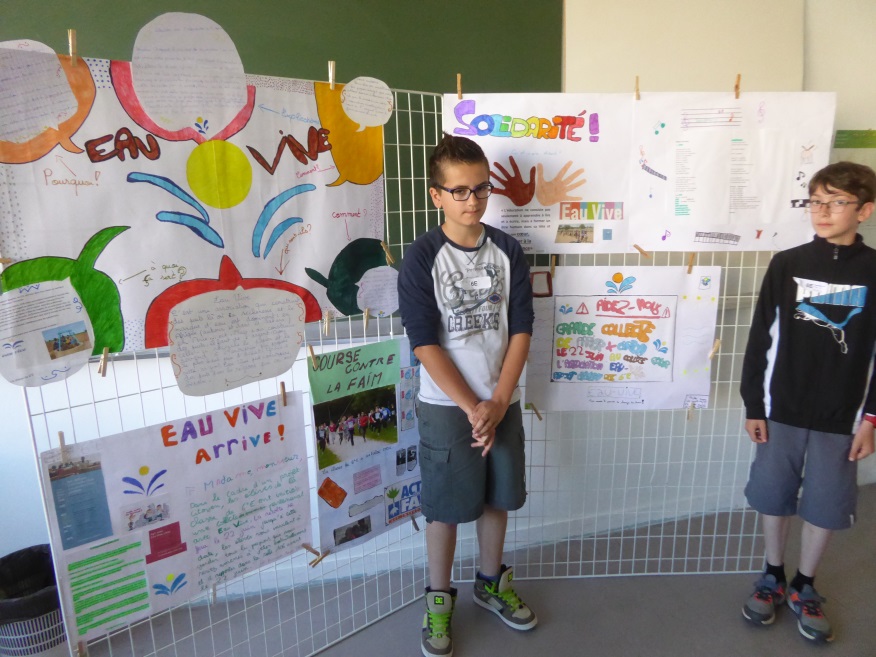 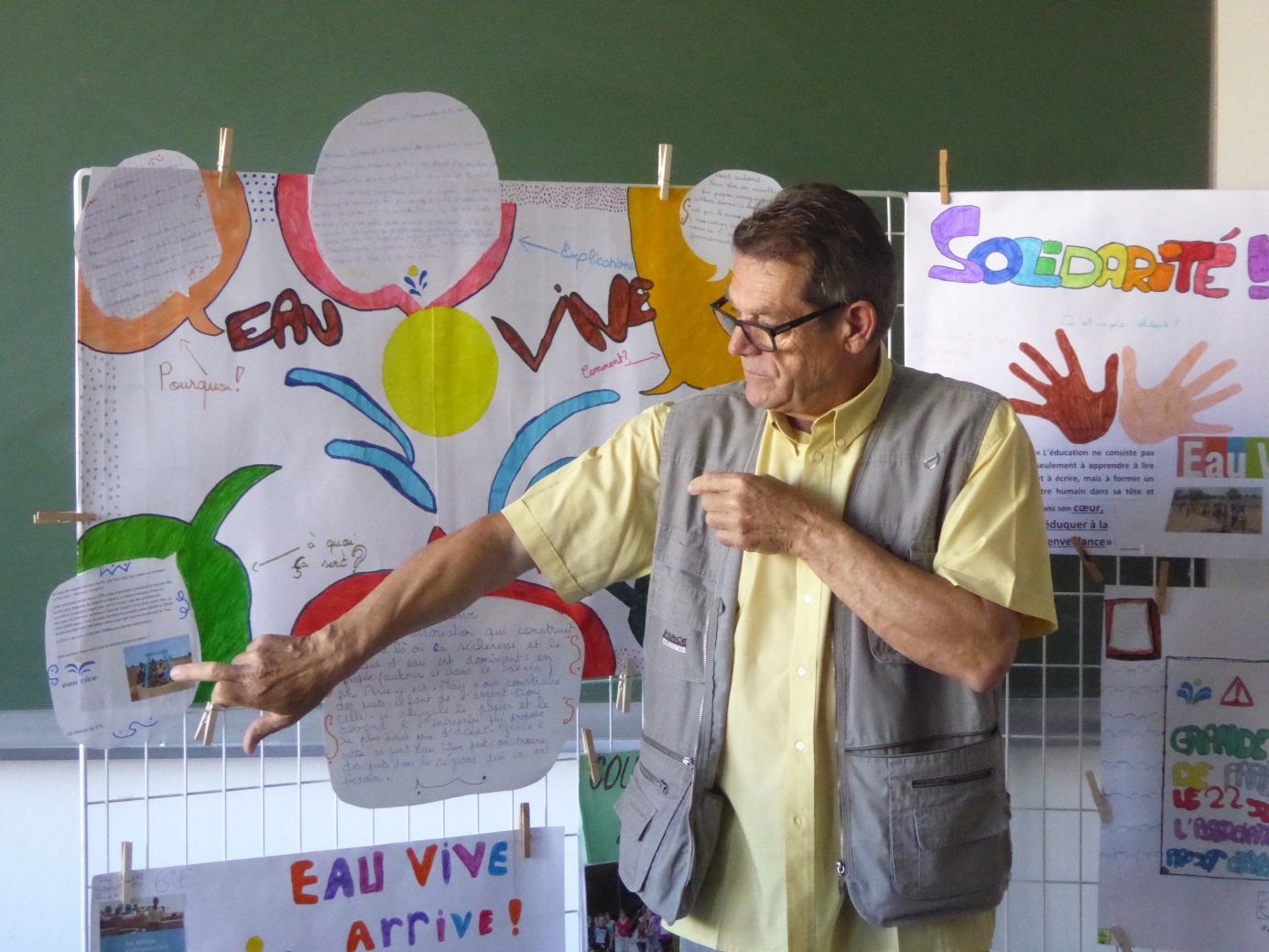 